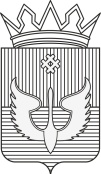 ПОСТАНОВЛЕНИЕАдминистрации Юсьвинского муниципального округаПермского края29.08.2022№ 493О внесении изменений в Положение осистеме оплаты труда работников муниципальных бюджетных учреждений Юсьвинского муниципального округа Пермского края в сфере образованияВ соответствии со статьей 144 Трудового кодекса Российской Федерации, федеральными законами от 29.12.2012 № 273-ФЗ «Об образовании в Российской Федерации», частью 2 статьи 53 Федерального закона от 06.10.2003 № 131-ФЗ "Об общих принципах организации местного самоуправления в Российской Федерации", руководствуясь УставомЮсьвинского муниципального округа Пермского края,администрация Юсьвинского муниципального округа Пермского края ПОСТАНОВЛЯЕТ:Внести в Положение осистеме оплаты труда работников муниципальных бюджетных учреждений Юсьвинского муниципального округа Пермского края в сфере образования, утвержденное постановлением администрации Юсьвинского муниципального округа Пермского края от 27.08.2021 № 437 (в редакции постановлений от 06.07.2021 № 351, от 07.10.2021 № 526, от 29.11.2021 № 625, от 28.06.2022 № 368) следующие изменения:1.1. вПоложении о системе оплаты труда работников муниципальных общеобразовательных учреждений Юсьвинского муниципального округа Пермского края:1.1.1. пункт 4.8. изложить в новой редакции:«4.8. Рекомендуемый размер должностного оклада должности, не включенные в профессиональные квалификационные группы:Таблица 81.1.2. пункт 6.2.7.5 изложить в следующей редакции:« 6.2.7.5. Специалистам учреждений, работающим в сельских населенных пунктах, устанавливается повышенный на 25 процентов размер тарифных ставок, должностных окладов согласно Перечню:Таблица 141.1.3. Пункт 1 приложения 1 «Перечень должностей прочих основных работников, должностей. Относимых к административно-управленческому персоналу и учебно-вспомогательному персоналу» изложить в следующей редакции:«I. Должности, относимые к прочим основным работникамАналитикВоспитательГлавный специалистИнженер-программист (программист)МетодистПедагогПедагог-психологПреподавательСоветник директора по воспитанию и взаимодействию с детскими общественными объединениямиСоциальный педагогСтарший воспитательСтарший методистСтарший научный сотрудникСтарший преподавательТьюторУчительУчитель-дефектологУчитель-логопед».2.Настоящее постановление вступает в силус момента его официального опубликования в газете «Юсьвинские вести и размещенияна официальном сайте муниципального образования Юсьвинский муниципальный округ Пермского края в информационно-телекоммуникационной сети «Интернет».3. Контроль за исполнением настоящего постановления возложить на Боталову Л.И., заместителя главы администрации округа по социальному развитию.И.о.глава администрации Юсьвинскогомуниципального округа Пермского краяН.Г.НикулинN п/пНаименование должностиРекомендуемый размер тарифной ставки, окладов (должностных окладов) (в рублях)1231.Специалист по охране труда11000,002.Советник директора по воспитанию и взаимодействию с детскими общественными объединениями15279,00Общеобразовательные 
учреждения,     
расположенные в 
сельской        
местности (в    
соответствии с  
законами об     
административно-
территориальном 
делении)        Увеличение  
должностного
оклада,     
минимальной 
базовой     
суммы       1. Руководящие работники:       
- директор, заведующий;         
- заместитель директора,        
заведующего; - руководитель структурного подразделения;                   
- руководители групп.           
2. Главные специалисты.         
3. Ведущие специалисты.         
4. Специалисты:                 
- учитель;                      
- преподаватель;                
- учитель-дефектолог, учитель-
логопед, логопед;               
- преподаватель-организатор     
(основ безопасности             
жизнедеятельности);             
- руководитель физического      
воспитания;                     
- мастер производственного      
обучения;                       
- методист, инструктор-методист 
(включая старшего);             
- музыкальный руководитель;     
- воспитатель (включая          
старшего);       - классный воспитатель;         
- социальный педагог;           
- педагог-психолог;             
- педагог-организатор;          
- педагог дополнительного       
образования;                    
- тренер-преподаватель          
образовательного учреждения     
(включая старшего);             
- старший вожатый;     -тьютер;
- инструктор по труду;          
- инструктор по физической      
культуре;                       
- педагог-библиотекарь,         
библиотекарь;                   
- диспетчер (включая старшего); 
- специалист по кадрам;         
- программист;                  
-документовед;-специалист по охране труда;- советник директора по воспитанию и взаимодействию с детскими общественными объединениями.   25      